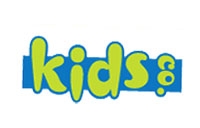                                            @ ISLAND PARKBefore School Schedule7:00: Open/Free Choice8:00- Breakfast8:15-8:45- Outside time if weather permits8:50- Cleanup8:50-9:00- Group Game if we don’t go outside After School Schedule3:45pm: Arrive/Setup/Check in4:00pm- Meeting/Attendance4:05-4:30pm-Outside Time 4:30-5:00pm- Snack5:00-5:30 Quiet reading time/Homework5:30-5:45 Activity Time (planned curriculum by lead staff member)5:45-6:00 Cleanup and departure 